ALLEGATO 1: INFO STRUMENTI 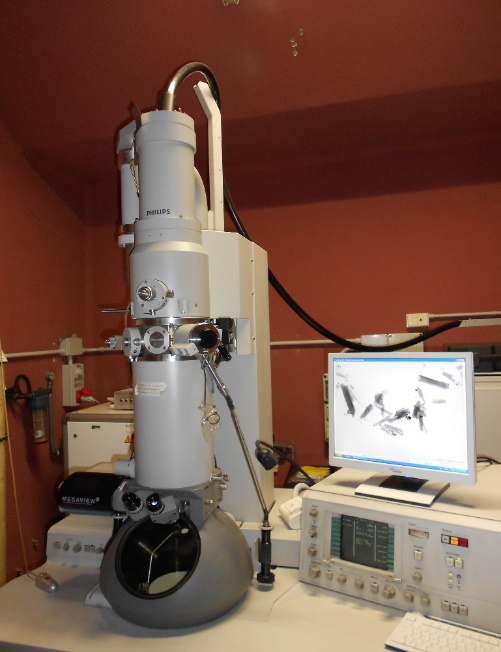 MICROSCOPIO ELETTRONICO A TRASMISSIONEPHILIPS TEM CM 100(referente: Prof. Giovanni Valdrè)Massima tensione di accelerazione 100 kVElevato contrasto per favorire l’osservazione di campioni biologiciAcquisizione digitale dell’immagineTARIFFARIO: - 50 euro/ora utenti BiGeA- 155 euro/ora utenti esterni BiGeA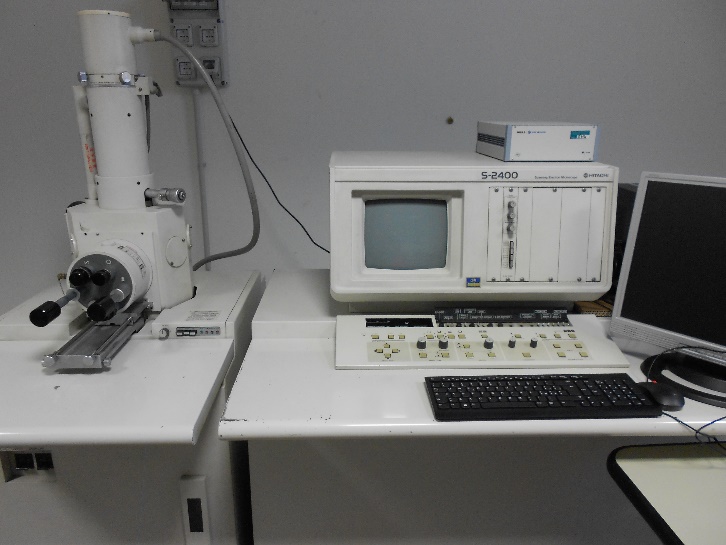 MICROSCOPIO ELETTRONICO A SCANSIONESEM HITACHI S-2400(referente: Prof. Antonio Bonfitto)Massima tensione di accelerazione 25 kVAcquisizione digitale dell’immagineTARIFFARIO: - 10 euro/ora utenti BiGeA- 20 euro/ora altri utenti esterni al BiGeA 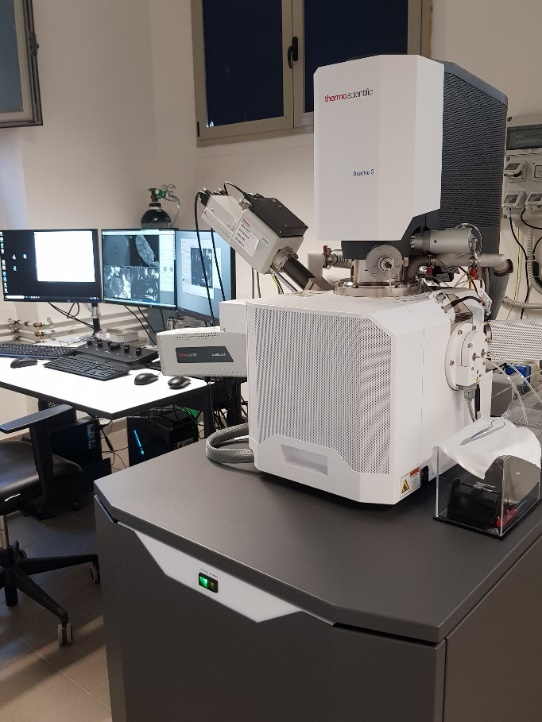 MICROSCOPIO ELETTRONICO A SCANSIONE AMBIENTALETHERMOFISHER ESEM QUATTRO S(referente: Prof. Giovanni Valdrè)Sorgente a emissione di campo FEGESEMSTEMMicroanalisi a raggi xCatodoluminescenzaEBSDTARIFFARIO: da definire 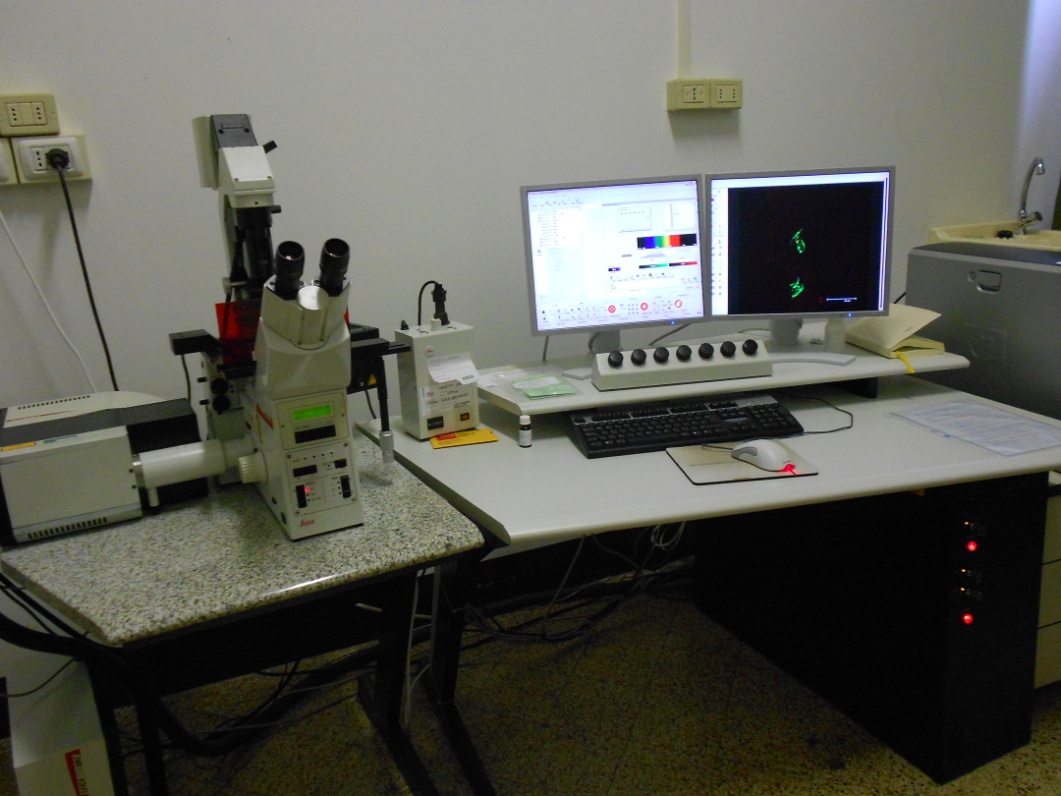 MICROSCOPIO CONFOCALE LEICA TCS SL(referente: Prof.ssa Valeria Franceschini)Laser elio-neon e laser a ioni di argon con lunghezze d’onda disponibili: 488, 514, 543, 633 nmAcquisizione ed elaborazione digitale delle immagini tramite software dedicato.TARIFFARIO: - 10 euro/ora interni BiGeA- 30 euro/ora esterni BiGeA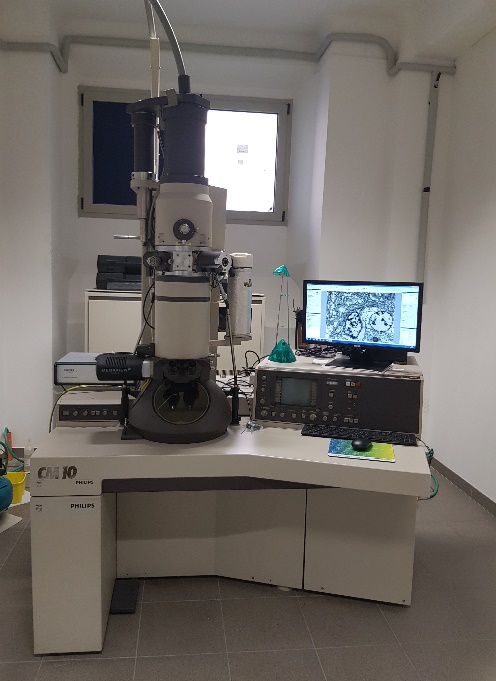 MICROSCOPIO ELETTRONICO A TRASMISSIONEPHILIPS TEM CM 10(referente: Prof. Giovanni Valdrè)Massima tensione di accelerazione 100 kVElevato contrasto per favorire l’osservazione di campioni biologiciAcquisizione digitale dell’immagineIn gestione per conto del Dipartimento DIMES dell’Università di BolognaUso di questo strumento non in conto terzi